Урок русской литературы, 3 классТема: Е. Пермяк. «Чужая калитка»Цель:Выявить эмоциональное отношение учащихся к прочитанному.Вырабатывать умение оценивать действия и поступки героя.Подбирать слова и выражения, эпизоды из текста для характеристики персонажа.Развивать умение выборочного чтения и краткого пересказа прочитанного.Обогащать лексику учащихся словами – носителями характеристики героя.Развивать интерес к коллективному обсуждению проблемных вопросов по тексту произведения.Учить анализировать пословицы и поговорки по теме, применять их к эпизодам художественного произведения, героям, использовать в повседневной жизни.Воспитывать скромность, трудолюбие.Ход урокаІ. Организационный момент— Улыбнитесь друг другу, пожелайте соседу хорошего настроения на уроке.— Девизом нашего урока я взяла слова народной мудрости (запись на доске):«ЖИЗНЬ ДАНА НА ДОБРЫЕ ДЕЛА»— Почему именно эти слова стали девизом, вы, ребята, узнаете чуть попозже.ІІ. Разминка      1. Артикуляционная разминка      2. Речевая разминкаУпражнение “Разбросанные чистоговорки”- Прочитайте каждую строчку таблицы (детям раздаются карточки с заданием)- Соберите разбросанные части чистоговорки и прочитайте правильно.Ги-ги-ги, ги-ги-ги -Лена, маме помоги.Га-га-га, га-га-га -У меня болит нога.Гу-гу-гу, гу-гу-гу -Мыть посуду не могу.Ги-ги-ги, ги-ги-ги -Не гуляй из-за ноги.Гу-гу-гу, гу-гу-гу -Вот гулять то я могу.Га-га-га, га-га-га -Не болит уж мне нога.ІІІ. Проверка домашнего заданияТест по произведению Л.Толстого “Акула”.Гексы.Пересказ рассказа Л.Н. Толстого “Акула” по плану.На доске:           План У берега Африки.Купание.Акула.Спасение.ФИЗКУЛЬТМИНУТКА  “Акулёнок –ту-ру-ру-ру-ру“IV. Введение в тему урока. Целеполагание (Чтение учащимися по QR (къюэркод) стихотворение В. Брюсова «Работа».)Великая радость – работа,В полях, за станком, за столом,Работай до жаркого пота,Работай без лишнего счета,-Всё счастье земли – за трудом!- Как вы думаете, о чем будем говорить на уроке? (О труде.)Мотивация. Фонетическая зарядка.- Правильно. Не зря в народе говорят «Труд украшает человека», «Где труд, там и счастье». - Как вы понимаете эти пословицы?         Труд нам даёт радость, счастье, удовольствие. Вспомните, что вы испытывали, когда делали уборку в комнате или сделали поделку своими руками, помогли маме и папе.          Тему нашего урока можно назвать и пословицей. Прочитайте её.На доске: «ЖИЗНЬ ДАНА НА ДОБРЫЕ ДЕЛА»- Покажите голосом, что дано человеку?- Какое, по-вашему, главное слово в пословице? Почему?- Вывод. Для чего дана жизнь человеку? (Для добрых дел, для пользы, труда.)- Прочитайте эту пословицу с разной интонацией.(Подставляю к пословице знаки: ?, !, . Дети читают.)Лексическая работа- Что такое «труд?» Дайте  пояснение этого слова.На доске: Труд – это такая деятельность человека, которая приносит пользу людям. Эта деятельность требует затрат умственной и физической энергии.                  (Словарь Ожегова.) Родственные слова:  Трудолюбивый – любящий трудиться.                                   Труженик – тот, кто трудится.                                   Трудолюбие -  любовь к труду.Подберите к слову «труд» антоним.                                  Лень – отсутствие желания действовать, трудиться, склонность к безделью.Знакомство с творчеством Е. Пермяка. - Сегодня мы с вами познакомимся с человеком, который очень любил трудиться. За время учёбы он освоил 5 ремёсел: столярное, слесарное, сапожное, кузнечное и токарное. Это известный писатель - Евгений Андреевич Висcов (Пермяк). Он родился 31 октября 1902 года в городе Перми на Урале. Этот город сыграл большую роль в его жизни: недаром писатель своей настоящей фамилии предпочел псевдоним Пермяк.Детские и юношеские годы прошли в маленьком городке Воткинске, где мальчик жил с бабушкой, дедушкой и тётей, которые его очень любили и заботились о нём.    В Воткинске стал писать свои первые заметки и стихи.     Умер Евгений Пермяк в 1982 году. (Прожил 80 лет.)Сегодня на уроке вы познакомитесь с одним из произведений Е. Пермяка  «Чужая калитка». - Как понимаете выражение «чужая калитка»? (Устно.)- Ребята, какие задачи поставите на урок? (На доске.)ЗАДАЧИ:1. Изучить рассказ Е. Пермяка «Чужая калитка».2. Охарактеризовать  героев по их поступкам.3. Определить главную мысль рассказа.4. Сделать краткий пересказ произведения.V. Изучение новой темы1. Чтение рассказа учителем.2. Проверка первичного восприятия.- Понравился ли вам рассказ? Чем?- Назовите главных героев рассказа.- Кто из них вызывает у вас симпатию? Почему?3. Словарная работаРабота со сносками учебного пособия (с.126)Изгородь – забор.4.Чтение рассказа учащимися самостоятельно.    Учитель: тихо, вполголоса, громче, губками, шёпотом, прикусив язык.5. Заполнение таблицы ПМИ: Проверка- Какие моменты вы отметили как положительные (ПЛЮС)? Почему?- Какие моменты вы отметили как отрицательные (МИНУС)? Почему?- Какие моменты вас заинтересовали (ИНТЕРЕСНО)? Почему?6. Работа в парах.  «Собери пословицу»- Составить пословицы. Объяснить смысл. «ДЕРЕВО ДОРОГО ПЛОДАМИ, А ЧЕЛОВЕК ДЕЛАМИ»«БЕЗ ТРУДА, НЕ ВЫЛОВИШЬ И РЫБКУ ИЗ ПРУДА»«КОНЧИЛ ДЕЛО – ГУЛЯЙ СМЕЛО»«МАЛЕНЬКОЕ ДЕЛО ЛУЧШЕ БОЛЬШОГО БЕЗДЕЛЬЯ»- Как эти пословицы относятся к теме нашего произведения?Работа в группах. 1 группа. Характеристика главного героя. - Обсудите, какими словами можно охарактеризовать Алёшу. Выберите нужные слова.           Алёша: добрый, злой, скромный, внимательный, аккуратный, небезразличный, заботливый, трудолюбивый, ленивый.2 группа. Построй дом            Загадка Без чего на белом светеВзрослым не прожить и детям?Кто поддержит вас, друзья?Ваша дружная... (Семья.)- Каким качествам нас учат в семье? (Дети выбирают готовые существительные и строят дом: любовь, жадность, ум, доброта, злость, лень, отзывчивость, честность, трудолюбие.)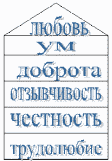 - Что у вас получилось? (Дети читают.)- Что нам помогло построить дом? (Трудолюбие.)- Можно ли научиться любить труд в семье?  Трудолюбие в семье можно воспитать, и насколько это пройдёт успешно зависит только от вас, ребята.5. Выборочное чтение1. Найдите и прочитайте о том, как Алексей учился трудиться и кто ему помогал.2. Прочитайте, как взрослые хвалили и поощряли Алешу.3. Каким рос Алёша? Как об этом пишет автор в начале рассказа? Прочитайте.4. Какое главное требование к работе было у дедушки? Найдите в тексте.5. Почему питомник был хорошо огорожен? Прочитайте.6. В каком состоянии была скамейка? Найдите ответ в тексте и прочитайте.7. Прочитай вопрос, который задал дедушка внуку.6. Анализ произведения. «Ромашка Блума» - Как относился к мальчику дедушка?- В чём он ему никогда не отказывал? Как вы думаете, почему?- Почему мальчику хорошо жилось в своей семье?- Куда отправились однажды Алёша с дедом?- Через что шла дорога в лес?- Как отреагировал Алёша, когда увидел неисправную калитку?- Как вы понимаете выражение «чужая калитка»?- Что обнаружили дедушка с внуком в лесу?- Почему Алёша молчал, когда вернулся из леса?- Какие изменения обнаружил дедушка во второй раз по дороге в лес?- Как вы думаете, догадался ли дедушка, кто это сделал?- Почему он назвал его не Алёшей, как раньше, а Алексеем? О чём это говорит?- Что ещё планировал сделать Алёша?- Можно ли сказать, что Алёша вырастет небезразличным человеком ко всему, что его окружает? Почему вы так думаете?- Подберите к слову «небезразличный» слова-синонимы.  (Неравнодушный, внимательный, заботливый.)- Как вы понимаете слова дедушки: «А ведь завод наш, как и вся наша земля, и всё, что на ней есть»?- Какая главная мысль рассказа?ФИЗКУЛЬТМИНУТКАVI. Обобщение знанийКоллективное обсуждение- Почему мальчик не признался дедушке, что починил калитку и скамейку. (Учащиеся высказывают своё мнение.)Составление плана рассказа по прочитанному текстуТрудолюбивый мальчик.Чужая калитка.Старая скамейка.Свое, наше.Выборочный пересказ- Перескажите эпизоды, в которых описана дружба дедушки и внука.- Какие добрые дела сделал мальчик? Расскажите.  Работа с пословицами (с.130.) - Объясните смысл «жемчужин народной мысли».Работа с рубрикой «Поделимся мыслями»- Продолжите предложения.а) Человек не может жить без воздуха, … .б) Человеку плохо жить без любви к родным и близким людям, … .VII. Подведение итогов урока- Прочитайте слова Добродея (с.130). Можно ли назвать их главной мудростью нашего урока? Докажите.VIII. Рефлексия незаконченного предложения.- Чем обогатил вас этот урок?- С каким настроением вы его заканчиваете? Поделитесь своими мыслями.XI. Домашнее заданиеПеречитать текст. Поделиться впечатлениями с родителями.Придумать продолжение рассказа.Ги-ги-ги, ги-ги-гиНе болит уж мне ногаГа-га-га, га-га-гаВот гулять то я могуГу-гу-гу, гу-гу-гуМыть посуду не могуГи-ги-ги, ги-ги-гиНе гуляй из-за ногиГу-гу-гу, гу-гу-гуЛена, маме помогиГа-га-га, га-га-гаУ меня болит ногаПЛЮСМИНУСИНТЕРЕСНО Мальчик трудолюбивый Чужая калитка Кто отремонтировал? Отремонтировал скамейку и калитку Старая скамейка Мальчик самостоятельно отремонтировал, и не хвастался